                           观 察 记 录                           2、24     本周小一班的教室里新增加了8名新小朋友，一周的时间很快就过去了，在家长的配合下，老师的努力下，老生的帮带下，大多数孩子较快地适应了幼儿园的生活，早上愉快地上幼儿园，有的小朋友还主动和老师问早问好，能听从老师的指令参加活动，会自己吃饭，在老师的安抚下安静午睡，但也有少数幼儿情绪还不稳定，缺少纪律意识，坐不住，自由散漫。本周三，开展了区域活动，全体幼儿积极参与，兴趣浓厚，一起来看看他们在活动中的开心时刻吧！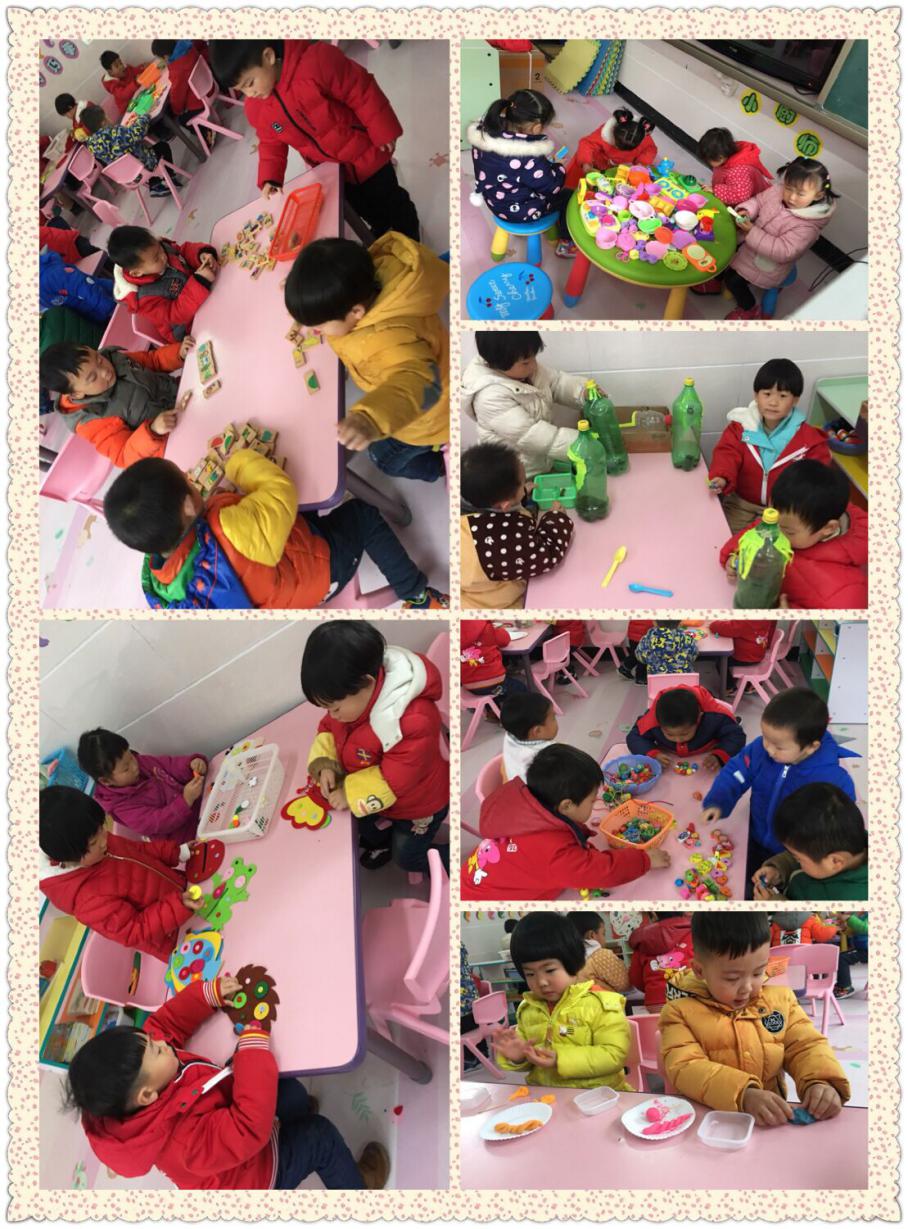 